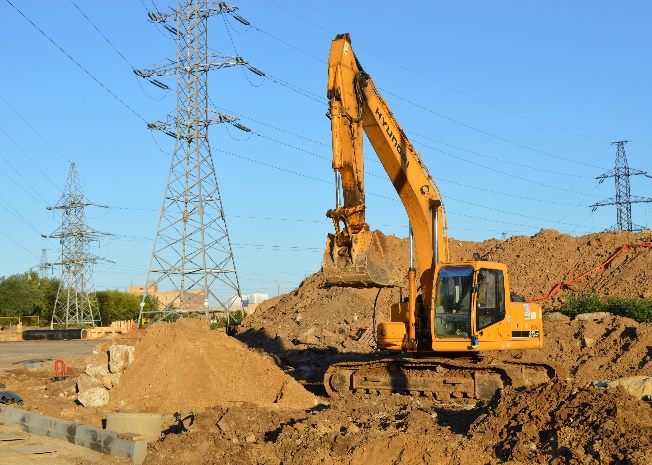 Nursery NewsletterSession 2020/21 Term 1Dear Parents/Carers,We are delighted to welcome back our returner children who attended nursery last term and a warm welcome to all our new children and their families. We welcome Miss Paula Sherratt to our team as our Assistant Early Years Practitioner and Miss Natalie Munro as our Early Years Senior Practitioner. Miss Sherratt is one of our parents and has said she is starting her dream job with Fishermoss Family. Miss Munro will eventually take on the manager role from Miss Anderson as we transition into our new nursery. Along with our new ladies, Miss Strang, Mrs Milne, Mrs Garden and Miss Parker are all excited to be back at nursery and joining you all on your learning journey ! In the next few weeks, you will all be issued with a username and login for our new FAMLY app. This is where your child’s observations and photographs will be uploaded weekly to ensure effective communication between home and nursery. We will be using the email address that you used to sign in during your 15-minute visit. If you have any questions or queries, please feel free to ask one of us at drop off and collection.  Your child will still have a folder at Nursery. We welcome and encourage you to contribute to these, adding in wider achievements such as certificates and milestones. As you are all aware drop off and collection isn’t the same as previous. Can we please all ask that you continue to use your designated drop off and collection room to avoid congestion and allow for social distancing. Can we please ask that you do not arrive more than a couple of minutes before your start time to avoid congestion with the school. Thank you for your patience we all greatly appreciate it. As the colder weather approaches so do the runny noses, we would be very fortunate if you could bring in a box of tissues. Thank you .We have had a great start to Term 1 considering all children haven’t been here for such a long time, they are doing a great job of washing their hands and things being a little different at nursery. We will be focusing on getting to know the routines of the nursery such as snack, washing hands, outdoors, trays etc. The children each day are learning the different rules of when outside and how to stay safe. We will be looking at the 6 Golden Rules that the whole school use to encourage everyone to ‘be the best we can be’ at Fishermoss!In the nursery we are encouraging children to wash their hands with soap when arriving and leaving nursery, before snacks, after the toilet and at any other appropriate time. Please can you encourage and support your child with this at home. Can we please ask you wash your child’s hands before leaving home, thank you .Can we please ask that all of your child’s belongings are labelled such as clothes, shoes, helmets and jackets to save anything getting lost. As we are still in summer, could we remind all parents to put sun cream on your child, this will ensure your child does not get sunburnt as we do not put sun cream on. Every Wednesday is still our bike day, this would be a great opportunity to bring in your child’s own helmet. This will encourage safety and ensure a secure fit for your child’s head. If you don’t have a helmet or equally forget your helmet this is fine as we have a few helmets at nursery. We currently use ASDA for our weekly snack, ordering the food online. We encourage the children to help with the order and ask them each week what they would like. On your child’s birthday they have the chance to pick their own snack. We are currently moving on to use online banking to discourage handling of money within the nursery. Details to follow will be emailed to you within the next two weeks. The charge for those attending five sessions will be £20. Deductions will be made if advance notice is given of any absences from Nursery, e.g. holidays, etc.Our last day of term will be the 9th of October returning on the 26th. In term 2 we will hopefully be starting in our new nursery which we are all so excited about. More information on this will follow closer to the time. Kind regardsMiss Munro, Miss Strang, Miss Parker, Mrs Milne, Mrs Garden and Miss Sherratt 